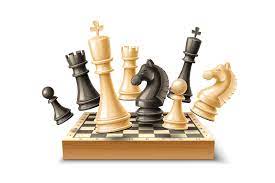 Fremont ChessFest 2024 - Annual Chess Tournament!!!Fremont ChessFest Presents:		Chessfest 2024Date: 					Saturday, May 4, 2024Time: 					Sign-In at 8:30a. Play begins at 9a until 1p (approximately)Location: 				Fremont Middle School: 540 Johnson Road, Fremont, NEAges: 					Kindergarten through 12th gradeCome join us for our Annual ChessFest Tournament!  Players will be broken up by grade and skill level.  Each group will have approximately 4-6 players and compete in a Round Robbin format. Trophies will be awarded to the top 3 places in each group and metals for all other players.All players will get a prize from our prize table and be entered for a chance to win a raffle prize!! Registration: *Please Note New Location!!*Registration is $5 and due by April 26th!  Registration received after April 26th is $7.All registrants receive a FREE drawstring backpack!  Please arrive at Fremont Middle School by 8:30a.  Opening Ceremonies will begin at 9a!Lunch will be provided for the players. Food and drinks will be available for purchase. May the 4th be with you!Because scheduling worked out for this date, those participants who would like to come dressed for the occasion are encouraged to do so!  We will also have themed items for raffle and purchase.Follow us on Facebook: Fremont ChessFest or go to our website: http://www.FremontChessFest.com/  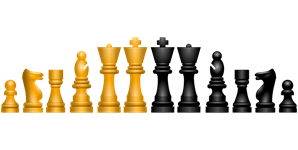 All participants must register for this event!! Registration is $5 and due by April 26th!  Registrations received after April 26th $7. Please complete this form and return it with your registration fee by April 26, 2023 to your chess club leader or by mail to: 2009 Park Place Drive, Fremont, NE  68025. (Please make checks payable to Fremont ChessFest, Inc.)Player Name: _______________________________  Player Grade: ________  # of years/months playing: __________School Player Attends: ___________________________________________Amount enclosed:  ___$5   ___$7Parent/Guardian Name/Email/Phone number: _______________________________________________________Parent/Guardian Mailing Address: ________________________________________________________________Check here: ____ if you are interested in coming to this event on scholarship (cost can be covered for those who need assistance. Anyone who wants to play can play!)Questions?  Email us at ImagineFremont@gmail.com or message us via our Facebook Page: FremontChessFest Fremont ChessFest 2024 Annual Chess Event Tournament!!!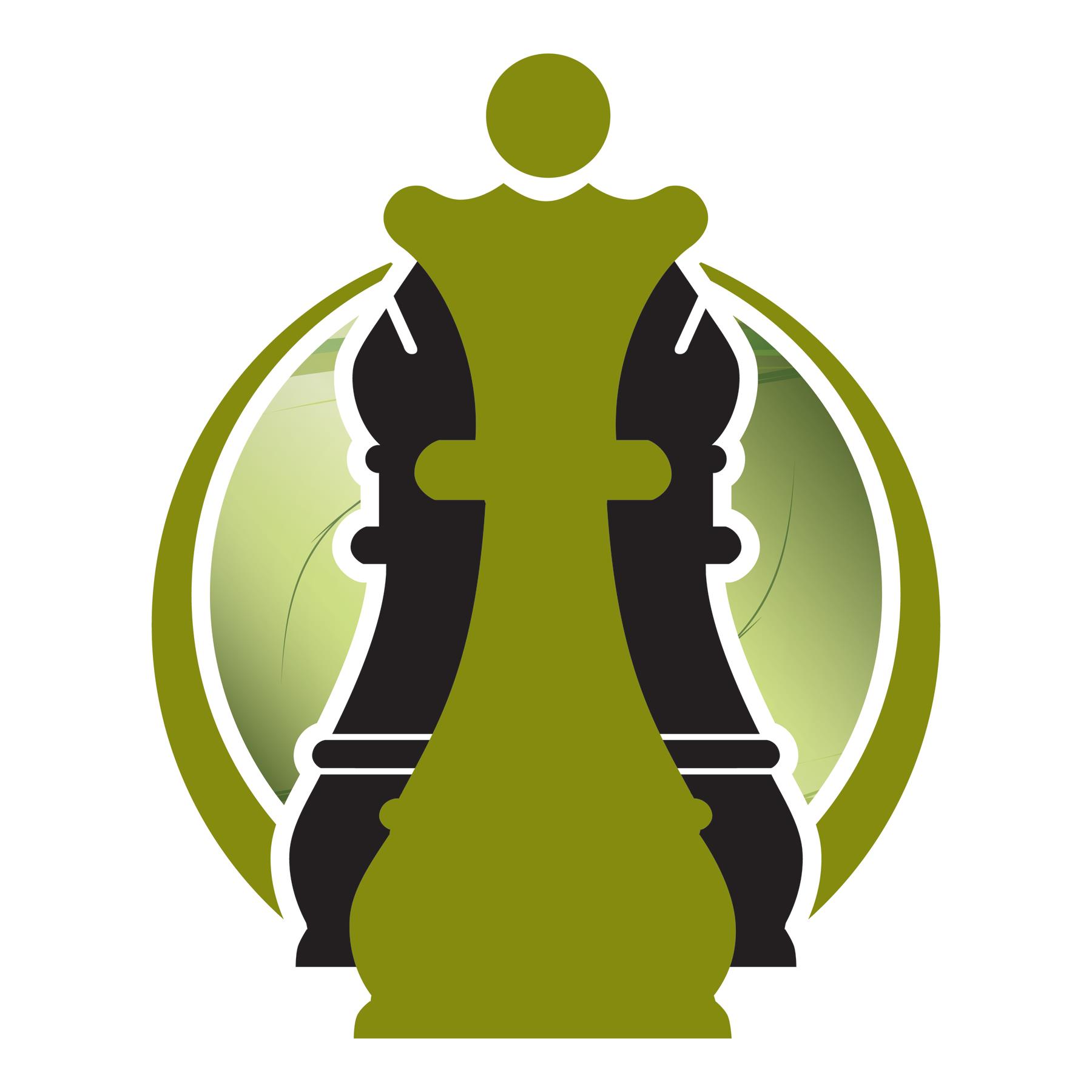 “The beauty of chess is it can be whatever you want it to be. It transcends language, age, race, religion, politics, gender, and socioeconomic background. Whatever your circumstances, anyone can enjoy a good fight to the death over the chess board.” – Simon Williams